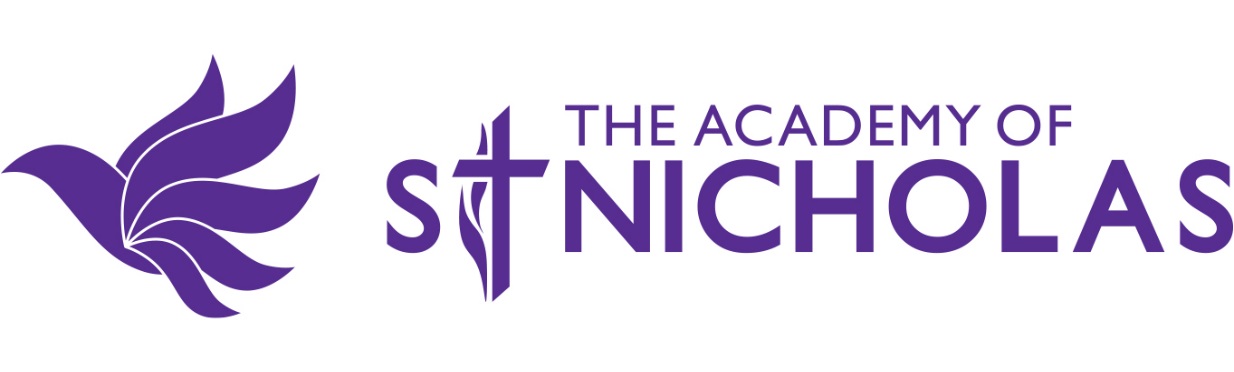 CP-Policy COVID19CHILD PROTECTION COVID-19 SCHOOL CLOSURE ARRANGEMENTSAddendum Policy Date: 1st April 2020Key contact detailsThis annex provides guidance to all adults working within the school whether paid or voluntary or directly employed by the school or by a third party. Keeping Children Safe in Education is statutory safeguarding guidance we will continue to have regard to as per our legislative duty. The government has provided additional guidance to support governing bodies, proprietors, senior leadership teams and designated safeguarding leads (DSLs) in order that  they can continue to have appropriate regard to KCSIE and keep their children safe. The additional guidance for the COVID-19 period can be found here:https://www.gov.uk/government/publications/covid-19-safeguarding-in-schools-colleges-and-other-providers/coronavirus-covid-19-safeguarding-in-schools-colleges-and-other-providers Please note: the government is preparing additional guidance for hubs or school clusters.This annex should be read alongside The Academy of St Nicholas Child Protection policy, Part 1 and Annex A of Keeping Children Safe in Education 2019, and in conjunction with Part 1 of the School Improvement Liverpool Schools Safeguarding Handbook which is made available to all staff and volunteers.CONTEXTFrom 20th March 2020 the government asked parents to keep their children at home, and for schools to remain open only for those children of workers critical to the COVID-19 response where those workers have no other safe arrangements for the care of their child/ren.Schools were also asked to provide care for additional children. These children were identified by the government as being vulnerable due to social care involvement, or as a result of Special Educational Needs or Disability. Further detail is specified in section 2 below.During this time, The Academy of St Nicholas will do what it reasonably can in order to keep all of our children safe. In most cases, the majority of our children will not physically be attending the school. It is important that all staff who interact with children, including online, continue to look out for signs that a child may be at risk. Any such concerns will be dealt with in line with our main Child Protection policy and local safeguarding arrangements. Where appropriate, referrals will still be made to children’s services and as required, the police, without delay.Across Liverpool it was agreed that the Local Authority would adopt a Hub model for providing care to the key groups of children of primary age. A number of school sites were identified to remain open, with all other schools closing. The Hubs are strategically located across the city and are staffed by members of staff from schools within their locality. Children needing care have been signposted to their nearest Hub, but parents are also free to choose the most convenient Hub location. Further information regarding the response by Liverpool City Council to COVID-19 can be found here:https://liverpool.gov.uk/communities-and-safety/emergency-planning/coronavirus/ The Academy of St Nicholas is currently closed as of 24th March 2020.The nearest Hubs to the Academy are Banks Road Primary School, Springwood Primary School, Sudley Primary School St Ambrose Primary School and St Christopher’s Primary School. This addendum to our Child Protection policy specifies the details of our safeguarding arrangements during this time, until school is instructed it can safely fully open again.VULNERABLE CHILDRENDuring school closures due to COVID-19, schools are required to provide care to children identified as being vulnerable. The government defines vulnerable children as those who have a social worker and those children and young people up until the age of 25 who have an Education, Health and Care Plan (EHC). Further information about vulnerable children can be found here: https://www.gov.uk/government/publications/coronavirus-covid-19-guidance-on-vulnerable-children-and-young-people/coronavirus-covid-19-guidance-on-vulnerable-children-and-young-people Children who have a social worker include children who are subject to a Child Protection Plan and those who are looked after by the Local Authority. A child may also be considered vulnerable if they have been assessed as being in need or otherwise meet the definition in Section 17 of the Children Act 1989.Children with an EHC Plan will be risk assessed to determine whether they need to continue to be offered a school place in order to meet their needs, or whether they can safely have their needs met at home. Many children with EHC Plans can safely remain at home.Eligibility for free school meals is not a determining factor when assessing vulnerability.The government expects that vulnerable children with a social worker will attend an education setting, so long as they do not have underlying health conditions which put them at increased risk. Within Liverpool, all children open to Children’s Services have been assessed by their social worker and manager, and a priority list has been agreed. Children have been matched with their nearest Hub setting. Children on this list have been contacted by their social worker and will be supported to attend a Hub provision. Where a parent does not want to bring their child to a Hub setting and the child is deemed vulnerable, the social worker will explore the reasons for this directly with the parent. In conjunction with the Virtual Head teacher, Looked After Children have also been risk assessed and a list of priority children has been identified. Many Looked After Children can safely remain at home. Whilst there has been a priority list identified by the Local Authority, any child subject to Child Protection Planning can attend a Hub. Prior to The Academy of St Nicholas closing, and before receiving official guidance regarding who met the criteria of vulnerable children, our school safeguarding team identified who our most vulnerable children were and formulated a plan to monitor their safety and wellbeing during school closure. The Academy has effective measures in place to contact stakeholders and this can be viewed in section 3.    Schools have flexibility and are able to offer a place to those children they determine to be vulnerable, particularly those who are on the edge of receiving support or assessment from children’s services.The Academy of St Nicholas will continue to work with and support children’s services to help protect vulnerable children. This is especially important during the COVID-19 period.DESIGNATED SAFEGUARDING LEADWhen the Academy of St Nicholas is open:The Academy will ensure there is always a trained DSL or deputy available on site. All safeguarding concerns should be reported without delay to Linda Farrelly, the Designated Safeguarding Lead in the first instance. If contact is unable to be made then the relevant Deputy Designated Safeguarding Leads, Brenda Thompson, Laura Roberts or Jessica Brew must be contacted. They will be available to be contacted via phone, email or video call when working from homeIf it is not possible to have a trained DSL or deputy on site, The Academy of St Nicholas will ensure that there is a senior leader who takes responsibility for coordinating safeguarding on site. This senior leader can also take advice from School Improvement Liverpool’s School Improvement Officers for Safeguarding:safeguarding@si.liverpool.gov.ukPhil Cooper	07921 942091*Nicola Noon	07793 660567*It is essential that all staff and volunteers have access to a trained DSL or deputy and are made aware of the arrangements on a daily basis regarding who that named person is and how to speak to them.When The Academy is closed:Staff should follow the procedures set out in the main Child Protection policy for contacting and reporting concerns to the DSL and/or deputy. The Academy has set out a strategy to contact students identified as vulnerable in accordance with government guidelines. Contact lists have been generated and disseminated to the relevant staff and these contacts are updated daily. Contact is to be recorded by each member of staff via CPOMS in order to support the Academy’s normal safeguarding practice and track developments. Contact, through phone call and/or visit is in place at specific periods in the week (currently Monday, Wednesday and Friday) but staff must use discretion on a case by case basis if the frequency of contact is to be increased. This will be discussed and monitored by the DSL.DSL and immediate team are designated with identified pupils that are Child Protection, Child In Need and LAC. Pupils who have an EHAT are monitored by Heads of Year. Pupils with EHCP are contacted by SEND staff and same procedures apply in updating through CPOMS and any safeguarding issues monitored through normal protocols. Should parents/carers or families wish to raise any concerns, they have the following options:Use the ‘Report a Concern’ tab on the school websiteContact the DSL Linda Farrelly by phone, email or through the academy websiteContact deputy DSL’s phone, email or through the academy websiteEmail or phone Head of YearThroughout the COVID-19 period, the safeguarding team will continue to engage with social workers and attend and contribute to all multi-agency meetings, as determined by the local procedures for remote meetings.It is acknowledged by the government that face to face DSL training is unlikely to take place during the COVID-19 period. For the period these measures are in place, a DSL or deputy who has been trained will continue to be classed as a trained DSL (or deputy), even if they missed their refresher training.SAFEGUARDING PROCEDURESA key safeguarding information booklet including key contacts and other resources for Liverpool can be found here.The Head of School should follow the normal safeguarding operating procedures for managing an educational setting or school or childcare provider and should adhere to the Academy of St Nicholas’ own child protection, managing allegations policies and staff code of conduct. For example, everyone should be aware of children with specific safeguarding or health needs or disabilities. Medicines should be stored and administered safely. Everyone should be clear as to the setting’s child protection and fire evacuation procedures. Everyone on site should know how to contact the Hub's Designated Safeguarding Lead/Deputies and First Aiders.  If staff are working on a rota basis, there should always be appropriately trained key personnel on site. The names of these staff should be displayed and updated as required.The Academy must follow normal Local Safeguarding Children Board ProceduresAll safeguarding concerns should be reported without delay to The Academy of St Nicholas’ Designated Safeguarding Lead/Deputy Designated Safeguarding Leads.If any member of staff believes a child is at risk of harm then the Designated Safeguarding Lead should ring Liverpool Careline on 0151 233 3700, without delay. If the Designated Safeguarding Lead is unavailable then any member of staff should ensure Liverpool Careline is contacted without delay.If a child is in immediate/imminent danger then staff should ring the police.Safeguarding-mate can provide additional key guidance to all staff regarding key safeguarding procedures www.schoolimprovementliverpool.co.uk/safeguarding-mate/If colleagues need further safeguarding guidance or support then they should email safeguarding@si.liverpool.gov.uk providing a mobile number for either Phil Cooper or Nicola Noon to contact them.Concerns regarding the conduct of staff should be dealt with in line with the setting’s managing allegations policy.Where staff in school have a concern about a child, they should continue to follow the process outlined in our main Child Protection policy. This includes making a report via the agreed in the Academy, which is CPOMS. Staff are reminded of the need to report any concern immediately and without delay.If a member of staff believes a child is at risk of harm then the Designated Safeguarding Lead should ring Liverpool Careline on 0151 233 3700, without delay. If the Designated Safeguarding Lead is unavailable then any member of staff should ensure Liverpool Careline is contacted without delay.If a child is in immediate/imminent danger then staff should ring the police.Safeguarding-mate can provide additional key guidance to all staff regarding key safeguarding procedures www.schoolimprovementliverpool.co.uk/safeguarding-mate/Concerns regarding the conduct of a member of staff should continue to be dealt with in line with our managing allegations policy.ATTENDANCE MONITORINGLocal Authorities and schools do not need to complete their usual day to day attendance processes to follow up on non-attendance.The DfE have devised an online for and supporting spreadsheet for the COVID-19 period. It can be found here: https://www.gov.uk/government/publications/coronavirus-covid-19-attendance-recording-for-educational-settings A daily online attendance form will be submitted to the DfE each day for all those children in attendance. This is to keep a record of children of critical workers and vulnerable children who are attending school. This allows a record for safeguarding purposes and ensures schools provide accurate, up to date data to the Department for Education on the number of children taking up places. Each school’s hub liaison officer will communicate the method for submitting attendance data for prioritised vulnerable children to the Local Authority.The Academy of St Nicholas should follow up with any parents/carers or social workers who have arranged care for their child but their child subsequently does not attend. In all circumstances where a vulnerable child does not take up a place at a Hub/setting, and was expected to, the social worker should be informed. The identified member of staff from the Academy that is assigned to that child will make the appropriate contact immediately with the relevant stakeholders.As the Academy is currently closed, we have completed the return once as requested by the DfE.CHILDREN MOVING BETWEEN SCHOOLS AND HUBSWhere is it identified that a child from The Academy of St Nicholas is attending another Hub/school setting, we will share relevant welfare and child protection information with the DSL for that Hub. The receiving Hub/school should be aware of the reason the child is vulnerable and the arrangements in place to support them. As a minimum, we will share the child’s EHC Plan, Child in Need plan, Child Protection Plan or for looked after children, their personal education plan. The name of the child’s social worker will also be shared. We intend that this will happen prior to the child arriving in the new setting but where that is not possible, we will share as soon as is reasonably practicable.The Academy will have appropriate measures regarding data protection and GDPR, but this does not prevent sharing of information for the purposes of keeping children safe.SAFER RECRUITMENT AND MOVEMENT OF STAFFIt remains essential that people who are unsuitable are not allowed to enter the children’s workforce or gain access to children. Schools should continue to follow the relevant safer recruitment processes for their setting, set out in part 3 of Keeping Children Safe in Education.Where schools or Hubs are using volunteers, they should continue to follow the checking and risk assessment process set out in Keeping Children Safe in Education (paragraphs 167 to 172). The Academy of St Nicholas will ensure that there are no circumstances where a volunteer who has not been checked will be left unsupervised with children or allowed to work in regulated activity. If new staff or volunteers are recruited, the usual Safer Recruitment processes will be followed, and they will also be provided with a safeguarding induction.Our school workforce may be asked to temporarily move to another school setting to support the care of children. There is no expectation that a new Enhanced DBS with Barred List check will be obtained by the new setting. As the current employer, The Academy of St Nicholas can provide assurance to the new setting that the individual has been subject to the correct pre-employment checks (including an Enhanced DBS and Barred List check). If there are current concerns about the individual’s suitability to work with children or there are ongoing disciplinary investigations relating to safeguarding involving that individual, they should not be deployed in an alternative setting.In order to support the running of the Academy, members of staff from outside of our workforce may temporarily move to work within our setting. Where they engage in regulated activity as part of their normal work and they already have the appropriate Enhanced DBS with Barred List check, there is no expectation that at new check will be applied for. The type of setting on a DBS check, e.g. a specific category of school, is not a barrier. Similarly, the same principle applies if other workers move to temporarily work in another setting. The Academy will risk assess each situation and we will satisfy ourselves that each person in our setting has had the required level of checks. We will seek written assurance from the individual’s current employer as opposed to undertaking new checks.The Head of School, Jeniffer Sing, will ensure that:Each member of staff presents with their employee photo ID and either one of the following:Their original Enhanced DBS Certificate confirming a children’s barred list check has been undertaken  Written confirmation from their employer that an Enhanced DBS Certificate with a children’s barred list check has been undertaken. (This is to be the likely mechanism for all staff provided by other schools, LA, SIL and LLP)Photo ID only is required for supervised visitors and also for Police, Health and Children’s Services.There is no statutory expectation for schools to renew their DBS certificates every three years. Most schools do not retain DBS numbers as there is no statutory requirement to do so. For members of staff who present their DBS certificate and are also part of the DBS Update Service, an online check can be undertaken to establish if their certificate is still valid https://www.gov.uk/dbs-update-service Any volunteers must be supervised and a risk assessment undertaken (see template in the School’s Safeguarding Handbook).Upon arrival at the Academy of St Nicholas, new staff and volunteers will be given a copy of the setting’s Child Protection policy, staff code of conduct, confirmation of DSL arrangements and the setting’s Safeguarding Induction Booklet.It is essential from a safeguarding perspective that we are aware, on any given day, which staff or volunteers will be on site and that the appropriate checks have been carried out. As such, we will continue to keep our Single Central Record (SCR) up to date. We will use our SCR to record all those working or volunteering, including those who are temporarily working there from other settings. The SCR can also log details of any risk assessments carried out on staff and volunteers on loan from elsewhere. A template for these checks is included in the Hub Centre Managers Handbook.The Academy of St Nicholas will continue to follow the legal duty to refer to the DBS anyone who has harmed or poses a risk of harm to a child or vulnerable adult (as per paragraph 163 of Keeping Children Safe in Education)The Academy of St Nicholas will also continue to consider and make referrals to the Teaching Regulation Agency (as per paragraph 166 of Keeping Children Safe in Education). During the COVID-19 period all referrals should be made by emailing Misconduct.Teacher@education.gov.uk.MENTAL HEALTHIt is acknowledged that the current circumstances surrounding COVID-19 are particularly stressful and may cause increased anxieties and stress for all members of our school community. When children and staff are away from their usual routine and social contact, this can become a negative and stressful experience. The Academy of St Nicholas will ensure there is appropriate support available for the whole school community at this time. Support can include existing provision in the school, or from specialist staff or support services. Pupils from the Academy will be signposted to provision available to them at this time:Kooth.com – online counselling service			YPAS (for students accessing the resource at present)			CAMHS (for students involved with provision)Where children of critical workers and vulnerable children continue to attend the setting, appropriate support will be offered to them whilst on site.The school community can also be signposted to the government’s advice on supporting children and young people’s mental head during the COVID-19 outbreak, available here:https://www.gov.uk/government/publications/covid-19-guidance-on-supporting-children-and-young-peoples-mental-health-and-wellbeing/guidance-for-parents-and-carers-on-supporting-children-and-young-peoples-mental-health-and-wellbeing-during-the-coronavirus-covid-19-outbreak Staff should also be aware of the mental health of their pupils and parents when setting expectations regarding pupil’s work when they are at home.ONLINE SAFETY IN SCHOOLS AND HUBSWhere the site remains open, The Academy of St Nicholas will continue to ensure that appropriate filters and monitoring systems are in place to protect children when they are online on the school’s IT systems or recommended resources. Measures will be put in place to ensure safe IT arrangements and The Academy of St Nicholas will consider what the contingency arrangements are if the named IT staff become unavailable.The UK Council for Internet Safety provides information to help governing boards and proprietors assure themselves that any new arrangements continue to effectively safeguard children online.The UK Safer Internet Centre’s professional online safety helpline also provides support for the children’s workforce with any online safety issues they faceONLINE SAFETY AWAY FROM THE ACADEMYWhere children are not physically attending a Hub/school, The Academy of St Nicholas will consider the safety of our children when they are asked to work online. The starting point for online teaching remains the same as the principles set out in our school’s staff code of conduct. This policy includes acceptable use of technologies, staff/pupil relationships and communication including the use of social media. This policy applies equally to any existing or new online and distance learning arrangements which have been introduced. The principles set out in the guidance for safer working practice for those working with children and young people in education settings published by the Safer Recruitment Consortium should be adhered to by all staff.Any online learning tools or systems recommended for use by The Academy of St Nicholas, are be in line with privacy and data protection/GDPR requirements.The Academy signposts students to provision of support online that they can access in this period of school closure or reduced on site provision:For mental health concerns students are signposted to Kooth.com. Students have received a presentation from the company and have understanding of the resource.To support online presence UK Safer Internet Centre for 11-19’s in order to have informed advice how to protect themselves online. The Child Exploitation and online Protection command to address communication online and an avenue to report it for students. Childline support online by offering a wealth of advice on students may be feeling at this time and opportunities to seek help.Students can email concerns to staff and the CPOMS protocols will be followedThe Academy will also be in contact with parents and carers during this time. Communication with parents will reinforce the importance of children being safe online. Families will be made aware of what their children are being asked to do online, including the sites they will be asked to access and who their child is going to be interacting with online, including members of staff from our school. The Academy of St Nicholas acknowledges that some parents and carers may choose to supplement the school’s online offer with support from online companies and in some cases, individual tutors. We will raise awareness with parents the importance or only accessing online support from a reputable organisation or individual who can provide evidence that they are a safe organisation and can be trusted to have access to children. We will signpost parents to support such as Internet matters, London Grid for Learning, Net-aware, Parent info, Thinkuknow and the UK Safer Internet Centre.OPERATION ENCOMPASSWhen we receive an operation encompass notification relating to a pupil at our school, during the COVID-19 period, our response may be different to normal. If the subject of the notification remains in attendance at our school, we will follow our usual procedures. If the child is in attendance at an alternative Hub/school, we will securely share the information with the DSL for that setting. If the child is not attending any setting and is being cared for at home, we will risk assess the situation taking into consideration the history of the child and family. This information will be used in order to determine our response to each individual case. In all situations we would always aim to speak to the child.PEER ON PEER ABUSEThe Academy of St Nicholas recognises that during the closure a revised process may be required for managing any report of such abuse and supporting victims. Where we receive a report of peer on peer abuse, we will follow the principles as set out in part 5 of KCSIE and of those outlined within our main Child Protection policy. We will listen and work with the young person, parents/carers and any multi-agency partner required to ensure the safety and security of that young person. Concerns and actions will be recorded using the agreed methods and appropriate referrals made.Review Period Annually Person Responsible for Policy Head of SchoolGoverning CommitteeLGBDate of Governor ApprovalDate for Review The Academy of St NicholasThe Academy of St NicholasThe Academy of St NicholasThe Academy of St NicholasNameContact number & mobile phoneEmail addressHead of SchoolJeniffer Singsingj@astn.ukDesignated Safeguarding Lead Linda Farrelly07432133867farrellyl@astn.ukDeputy Designated Safeguarding Lead(s)Brenda Thompsonthompsonb@astn.ukChair of GovernorsFr E Cain (Vice-Chair)spekehalerc@btinternet.comLink Governor for SafeguardingCarol Chapmanc.chapman153@virginmedia.comAdd any other key contact details hereStaff MemberRoleEmail Linda FarrellyDesignated Safeguarding Leadfarrellyl@astn.ukBrenda ThompsonDeputy DSLthompsonb@astn.ukLaura RobertsDeputy DSLrobertsl@astn.ukJessica BrewDeputy DSLBrewJ@astn.ukAndy WinrowAssistant Head Teacherwinrowad@astn.uk